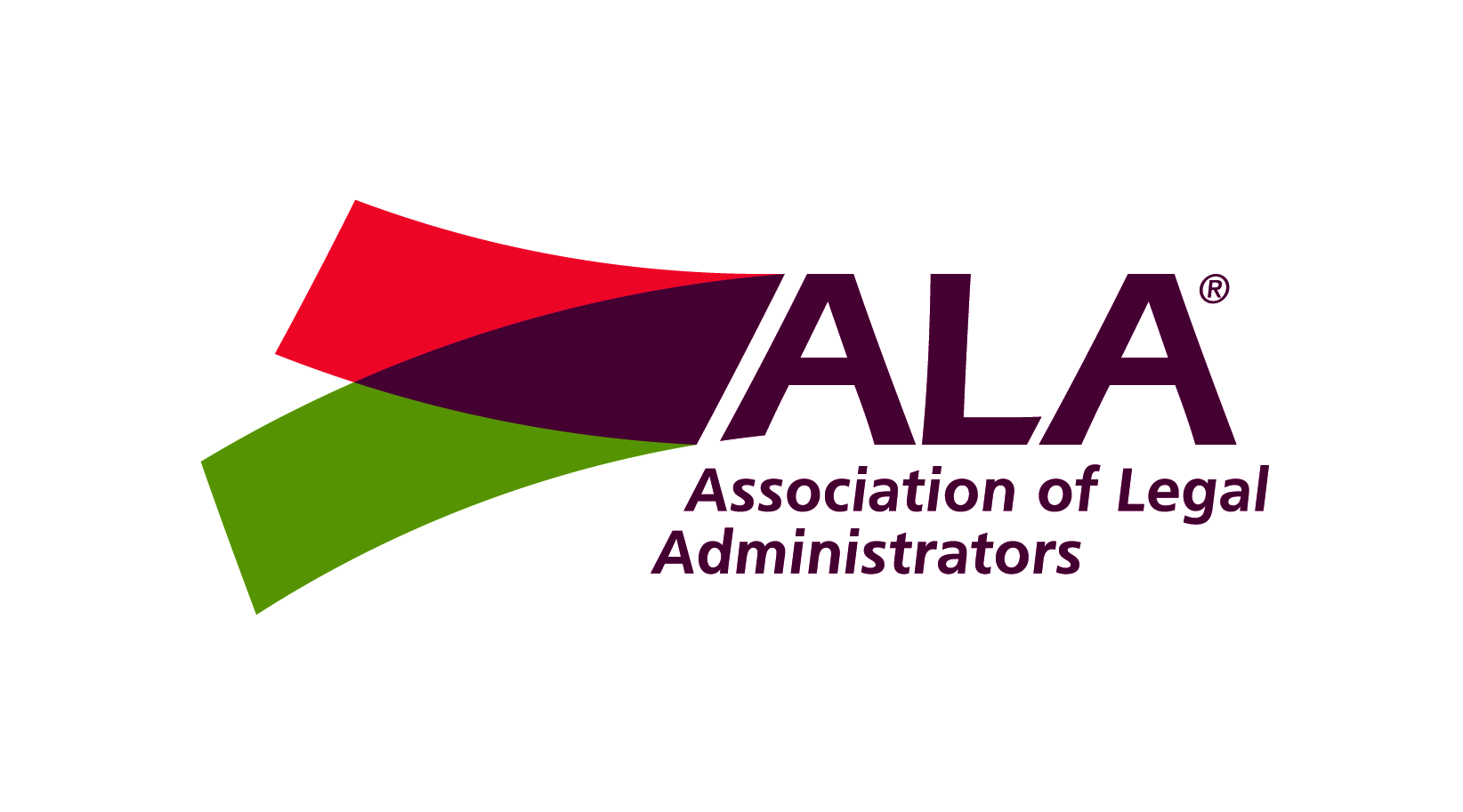 PRESIDENTS' AWARD OF EXCELLENCE“Roadmap to Success”Recognizing chapter activities from January 1, 2018-February 28, 2019The Presidents’ Award of Excellence, named in honor of ALA Past Presidents, recognizes chapters for their efforts in effective chapter leadership and establishes both mandatory and recommended annual chapter performance standards.ALA is the undisputed leader for the business of law, focused on the delivery of cutting-edge management and leadership products and services to the global legal community. We identify and provide solutions to the most strategic and operational challenges our members and customers face today, while we prepare them for the opportunities and challenges of tomorrow.The Presidents’ Award of Excellence is a chapter performance guideline to encourage chapters to take effective and collaborative action in support of ALA’s mission to promote and enhance the competence and professionalism of legal administrators and all members of the legal management team; improve the quality of management in law firms and other legal service organizations; and represent professional legal management and managers to the legal community and to the community at large.A member of the Regional Leadership Team (usually the focus chapter liaison) will meet with the incoming or new Chapter President (and potentially other chapter leaders) to review these performance objectives and to help the chapter set goals for the year. This will be accomplished either in person or over the phone. Throughout the year, the Regional Leadership Team and ALA’s professional staff are available to assist chapters in achieving these objectives.It is hoped that ALA chapters will meet and exceed these performance objectives. As an incentive to recognize chapter success and continued innovative growth, we ask each chapter to strive to achieve the Presidents’ Award of Excellence. The guidelines that follow include items that are mandatory, while others are recommended and strongly encouraged. Use the following checklist to chart your progress and highlight your chapter successes! Initiatives should be completed within a 14-month period prior to the Award submission date. Members of your Regional Leadership Team and ALA Headquarters Staff are available to help at any time. Responsibilities to Chapter Members: _____ Required (4) _____ Highly Recommended (6) _____ Recommended (6)  Responsibilities to Chapter Management: _____ Required (8) _____ Highly Recommended (6) _____ Recommended (5)Responsibilities to Business Partners: _____ Required (3) _____ Highly Recommended (3) _____ Recommended (3)Responsibilities to the Association: _____ Required (7) _____ Highly Recommended (7) _____ Recommended (1)Responsibilities to Chapter Members: 	_____ Required (4)  	_____ Highly Recommended (6)  _____ Recommended (6)Responsibilities to Chapter Mgmt: 	_____ Required (8)  	_____ Highly Recommended (6)  _____ Recommended (5)Responsibilities to Business Partners: 	_____ Required (3)  	_____ Highly Recommended (3)  _____ Recommended (3)Responsibilities to the Association: 	_____ Required (7)  	_____ Highly Recommended (7)  _____ Recommended (1)TOTAL:					_____ Required (22)  	_____ Highly Recommended (22)  _____ Recommended (15)REQUIREMENTS FOR PRESIDENTS’ AWARD OF EXCELLENCE:*These items are required for attaining the Presidents’ Award of Excellence recognitionAs the Chapter President, I affirm the information above is true and accurate to the best of my knowledge. I understand ALA reserves the right to verify the accuracy of the information submitted.___________________________________________________________	________________________________________________________________Chapter Name									Chapter President’s Name (please print)___________________________________________________________	________________________________________________________________Chapter President’s Signature							Email Address___________________________________________________________	________________________________________________________________Telephone Number								DateCompleted entry forms must be submitted to awards@alanet.org on or before February 28, 2019.√Required or RecommendedDescriptionIndividual ResponsibleRequiredProvide chapter members with a calendar of major chapter and Association events. This can be achieved by sending a regular newsletter or email blast or by publishing dates on chapter website.RequiredCreate educational programs in at least three of the five educational areas of knowledge as identified by the ALA Knowledge, Skills and Abilities (KSA) Survey. These include: (1) Communication and Organizational Management, (2) Financial Management, (3) Human Resources Management, (4) Legal Industry/Business Management, and (5) Operations Management.RequiredCreate awareness among members and the legal community at large of ALA's Mission Statement, Code of Professional Responsibility, and strategic plan. Develop and maintain communication methods to announce and promote all levels of ALA activities and events. Such methods may include announcements at chapter meetings, newsletters, websites, event calendars and/or other communications provided to members on a regular basis. See ALA's Downloadable Web and Print Ads for ready to use ads.RequiredTake specific action to advance and support diversity and inclusion in the Association, in the legal management community and in all legal service organizations through educational opportunities, activities, and initiatives. Highly recommendedEnhance the visibility of members, the legal management profession, and ALA through activities such as community service projects and/or alliances with bar associations and other law-related professional associations. Participate in ALA’s Community Connection initiative. Highly recommendedThe chapter makes full use of ALA’s Diversity & Inclusion Scorecard – A Roadmap to Change for Chapter Leaders and encourages chapter members to utilize the Scorecard for Law Office Administrators.Highly recommendedReinforce ALA’s position as the thought-leader within the legal management industry by promoting readership of Legal Management digital magazine, including monthly distribution of current articles or relevant features. Highly recommendedRegularly recognize achievements and/or contributions by members, volunteers, business partners and the like. Such recognition could be made part of the chapter’s website or newsletter, a chapter meeting, social media postings or business partner events. Highly recommendedActively promote and educate members about ALA’s Certified Legal Management (CLM) SM program. This could be achieved by recognizing CLMs at chapter events, advertising the benefits of the program with the local bar association and/or including a CLM focused presentation as part of the chapter’s annual educational programing. Highly recommendedMaintain the chapter’s website with current news and upcoming events. If the chapter does not currently have a website, create a plan to launch one.RecommendedPromote and/or create awareness of the articles and resources available in ALA’s Career Center.RecommendedMaintain the chapter’s social media accounts with current news and upcoming events. If the chapter does not have a social media presence, create a plan to establish one. RecommendedDevelop a written plan with measurable goals and objectives to increase membership and attendance at meetings and events.RecommendedPromote and/or create awareness of the ALA online communities.RecommendedEducate members on the importance of sustainability (“green initiatives”). This could be achieved by hosting an educational session, publishing an article in the chapter’s newsletter, or posting information on the chapter’s website. RecommendedReinforce ALA’s position as the thought-leader within the legal management industry. Make presentations on law firm management at law schools and/or bar associations or by authoring original articles for inclusion in a law school or bar association publication. √Required or RecommendedDescriptionIndividual ResponsibleRequiredMeet with your assigned Regional Leadership Team focus chapter liaison (or someone else from ALA leadership) to go over the Presidents’ Award of Excellence checklist. These meetings are encouraged as part of a chapter visit or other in person meeting, such as at Chapter Leadership Institute or ALA’s Annual Conference; however, they can be done by phone. RequiredAdhere to and abide by the chapter’s own bylaws. In addition, the chapter shall seek and obtain approval by ALA headquarters of proposed amendments to chapter bylaws prior to any vote by members on proposed amendments.RequiredCreate a workable structure to maximize chapter efficiency by taking into consideration leadership succession, chapter strategic planning, and the interests and expertise of members. Install officers annually (April preferred) to facilitate effective leadership training opportunities offered by ALA.RequiredEnsure the chapter is incorporated. Obtain tax exempt status and annually file tax returns, where appropriate and as indicated by pertinent regulatory bodies. Maintain procedures for ensuring that annual filings and renewals are made with appropriate agencies. (International chapters should take comparable measures in accordance with local requirements.)RequiredProtect personal assets of members by taking appropriate safeguards, which may include securing and maintaining insurance coverage, fiduciary bonds and chapter incorporation.RequiredEnsure that the chapter's treasury is not commingled with employer or personal funds and that the chapter maintains appropriate internal controls to ensure financial security. Maintain procedures for annual audit or detailed review of books, accounts and records by chapter officers (other than by the chapter treasurer or other officer with primary financial responsibilities) and/or by outside, independent auditors.RequiredCreate and maintain awareness of antitrust/competition issues, such as those published in ALA's Antitrust Guide. RequiredPromote participation in ALA’s Compensation and Benefits Survey. Or, if the chapter produces its own survey, obtain approval by ALA headquarters prior to dissemination of any compensation/economic survey questionnaires.Highly recommendedMaintain a continuous retention and recruitment effort to create a diverse chapter membership from all cross-sections of the legal management community, with the following goals in mind:a. retention rate goal exceeding 80% (industry average for individual associations).b. total membership equal to or greater than its membership total on December 31 of the previous year. Headquarters will develop and share the 2018 recruitment and retention chart in early January 2019.Highly recommendedOn annual basis, survey members to determine what issues they are facing in their jobs as well as their satisfaction with chapter benefits and activities. Highly recommendedOn regular basis (at least annually), conduct a “benefits of membership” session for new and prospective members and invite existing members who may want a “refresher.” Highlight benefits for all levels of the Association (chapter/region/international) and the value of our business partner relationships. This can be part of Regional Leadership Team chapter visit. Highly recommendedCreate and/or maintain a mentor or “buddy” program for new members.Highly recommendedMaintain regular communication with the chapter’s assigned Regional Leadership Team focus chapter liaison.Highly recommendedCreate measurable plans and opportunities to promote aspects of membership to appeal to current and prospective members across all generations, focused on developing long-term leadership and involvement.RecommendedCreate and/or maintain a program to keep seasoned administrators, including Past Presidents, actively involved in chapter activities.RecommendedProvide educational enrichment within the community through activities such as internship programs, advisory panels, curriculum development efforts or teaching.RecommendedConduct a joint event or initiative with another professional organization (see ALA’s listing of Strategic Alliance Partners). Submit Strategic Alliance Profile Form.RecommendedAssist ALA headquarters with recruitment efforts by regularly providing them with names and contact information for prospective members.RecommendedProvide IDEA Award information to chapter members and business partners. Encourage chapter, firm, group and/or individuals to apply.√Required or RecommendedDescriptionIndividual ResponsibleRequiredDevelop and implement procedures and policies that facilitate business partner involvement in chapter-selected activities. Examples include: business partner appreciation events; public acknowledgement for financial or “in kind” support; business partners permitted to attend an entire meeting they sponsor; business partners encouraged to participate in special projects (e.g., Community Connections) or social events; business partners invited to serve on a business partner advisory panel.RequiredActively promote and educate members of benefits delivered directly with ALA membership, specifically promoting two times a year the exclusive ALA member savings found within the VIP Program. RequiredSupport the engagement and growth of the international membership by not scheduling any chapter conference, event, or expo thirty (30) days prior to or following the ALA Annual Conference & Expo and the Regional Legal Management Conferences. (NOTE: This policy was reinstated as a formal policy beginning 1/1/2017).Highly recommendedPublish at least one article per year in the chapter newsletter or on the chapter website to educate members about the importance and value of business partners. The article should contain at least two testimonials — one from the member perspective and one from the business partner perspective — about the value or success in working together. Highly recommendedSubscribe to and participate in ALA’s Business Partner Listserv. Highly recommendedEncourage members to use the Legal Marketplace program.RecommendedInform business partners about regional and ALA opportunities by providing them with a link to ALA’s Business Partner Center.RecommendedOn annual basis, submit an updated Chapter Business Partner Program profile. RecommendedAssist ALA headquarters with growing business partner relationships by regularly providing names and contact information for relevant business partner prospects. Send details to marketing@alanet.org. √Required or RecommendedDescriptionIndividual ResponsibleRequiredProvide ALA headquarters with a list of individuals who will assume chapter office as soon after election as practicable and before installation occurs. Provide ALA with current digital photo of Chapter President. RequiredThe chapter president shall update and return the Chapter Profile Form on an annual basis. Semiannually, chapters will review, reconcile and return chapter membership rosters to ALA headquarters.RequiredEnsure that all chapter members are also members of ALA at all times. On an annual basis, the chapter president will submit a timely statement certifying compliance with this ALA bylaw provision.RequiredProvide copies of board and chapter meeting minutes to chapter members.RequiredUse the ALA logo and other Association symbols pursuant to the Brand Identity Guidelines provided by ALA headquarters.RequiredFor those chapters that maintain a chapter website, ensure a link to www.alanet.org is included on the home page of the chapter site.RequiredEnsure all chapter board members are subscribed to and participate in ALA’s Chapter Leaders Community. Highly recommendedEnsure that one or more chapter board members (or other designated individual/s) attend the Chapter Leadership Institute annually. The President-Elect is encouraged to attend. Limited financial assistance is available for those chapters that demonstrate need. Contact chapters@alanet.org for further information related to financial assistance. Highly recommendedActively promote and educate members about ALA’s Annual Conference & Expo, Regional Legal Management Conferences, and specialized conferences and other educational opportunities, such as webinars.Highly recommendedEnsure that a Regional Council Representative (or other designated individual/s) attends Regional Council Meetings held in conjunction with ALA’s Annual Conference and Regional Conference. The Regional Council Representative (or other designated member) shall provide reports of each meeting to chapter members.Highly recommendedRegularly provide chapter activity reports and photos to ALA headquarters, for inclusion in various ALA publications. Submit details to chapters@alanet.org. HighlyRecommendedEnter at least one educational program summary and evaluation into ALA’s Chapter Education Database. Preference is to provide submissions for all quality education programs, especially when an outside speaker is used. Use evaluation forms and summary forms to compile data.Highly recommendedUpload chapter newsletters, news blasts, and chapter meeting minutes to the chapter’s online community regularly (bi-monthly preferred). Highly recommendedActively promote the social media postings of the international Association by liking, sharing, retweeting and/or reposting from chapter accounts.RecommendedMake a monetary donation to the Foundation or donate an item to the Silent Auction for the Annual Conference. Required categories* 22 out of 22Highly Recommended categories16 out of 22Recommended categories	7 out of 15